УкраїнаЧОРНОМОРСЬКИЙ   МІСЬКИЙ  ГОЛОВАР О З П О Р Я Д Ж Е Н Н Я     02.05.2023                                                              68-кПро переведенняВалентина СЛИВИНСЬКОГОМіський голова							Василь ГУЛЯЄВЗ розпорядженням ознайомлений :СЛИВИНСЬКОГОВалентинаОлександровича-ПЕРЕВЕСТИ з 18 травня 2023 року на посаду головного спеціаліста Бурлачобалківської сільської адміністрації Чорноморської міської ради Одеського району Одеської області, з посадовим окладом згідно штатного розкладу і надбавкою в розмірі 50 відсотків посадового окладу з урахуванням надбавки за ранг та вислуги років посадової особи місцевого самоврядування. Сливинський В.О. має 11 ранг 6 категорії посадової особи місцевого самоврядування.Сливинський В.О. має більше 5 років вислуги посадової особи місцевого самоврядування, бухгалтерії нараховувати доплату за вислугу років у розмірі 15 % посадового окладу з урахуванням надбавки за ранг. Підстава: заява Сливинського В.О.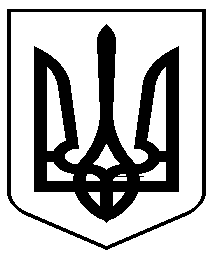 